2015 JIC会议赞助项目2015 JIC会议产品说明会刊广告须知：1、	会刊印刷尺寸为标准A4尺寸。尺寸：高*宽。2、	会刊广告设计文件由赞助厂商提供。手提袋广告夹放须知：1、	手提袋广告夹放厚度有所限制，单页不超过5页（加套封）或册子不超过20页。2、	夹放宣传页/册需提前7天寄至组委会办公地址。宣传片播放须知：播放时段：会议期间，早间和午间会议开始前、茶歇等非会议时段共计6个以上时段。不同时段随机滚动播放所有赞助商广告宣传片，保证每次播放不少于1次。3、	宣传片文件提前向提供，文件需为AVI、MPG、RMVB、WMV等电脑可播放的格式。商业演讲须知：1、	每个演讲单元为：30分钟以内，请根据此时间来安排所要讲述的资料内容。2、	演讲请突出“新技术、新工艺、新设备、新应用”来展开。为了保证演讲效果，本届论坛演讲将在数目和议题上有所限制，每个产品仅接受1个议题，因演讲时间比别的会议长，建议演讲者就所选议题深入挖掘，谢绝通篇宣传式的演讲。3、	相同议题的，根据赞助级别高低和预定时间先后优先选择。4、	演讲者PPT资料须提前提供，演讲内容须经过会务组审核。如无特别要求，PPT资料电子版将免费提供给所有参会者，同时将会以宣传资料的形式印刷在会刊之中。展位须知：1、标准展位实物为独立背景墙+展桌+椅子，提供220V电源插座。2、背景墙设计文件由赞助商提供，尺寸为高 x宽  。3、	展位赞助商可携带X展架不超过2个，放置在展位两侧。X展架宽度不超过。4、酒店消防制度严格，禁止放置展示易产生火患的展品。企业专场须知：1、	企业专场时间：大会第二天下午14:00—17:00。2、	企业专场场所位于主会场同层会议厅，面积200平米，可容纳80人。3、	会议厅内提供会场横幅、音响设备、投影仪、投影幕布、茶水、笔纸及服务人员。4、	企业专场活动内容由组委会与厂商协商，组委会提前向厂商提供参会人员名单及联系方式，双方共同邀请参会者。大会在不同时段短信群发通知提醒，协助邀请。资料接收：1、	邮寄资料地址：陕西省西安市建工路克拉上城20402室2、	资料接收邮箱：jic@fjc100.com赞助联系：（请提前致电了解赞助项目剩余情况）电话：029-82296300转分机 806  芦经理       传真：029-82296300  转分机808 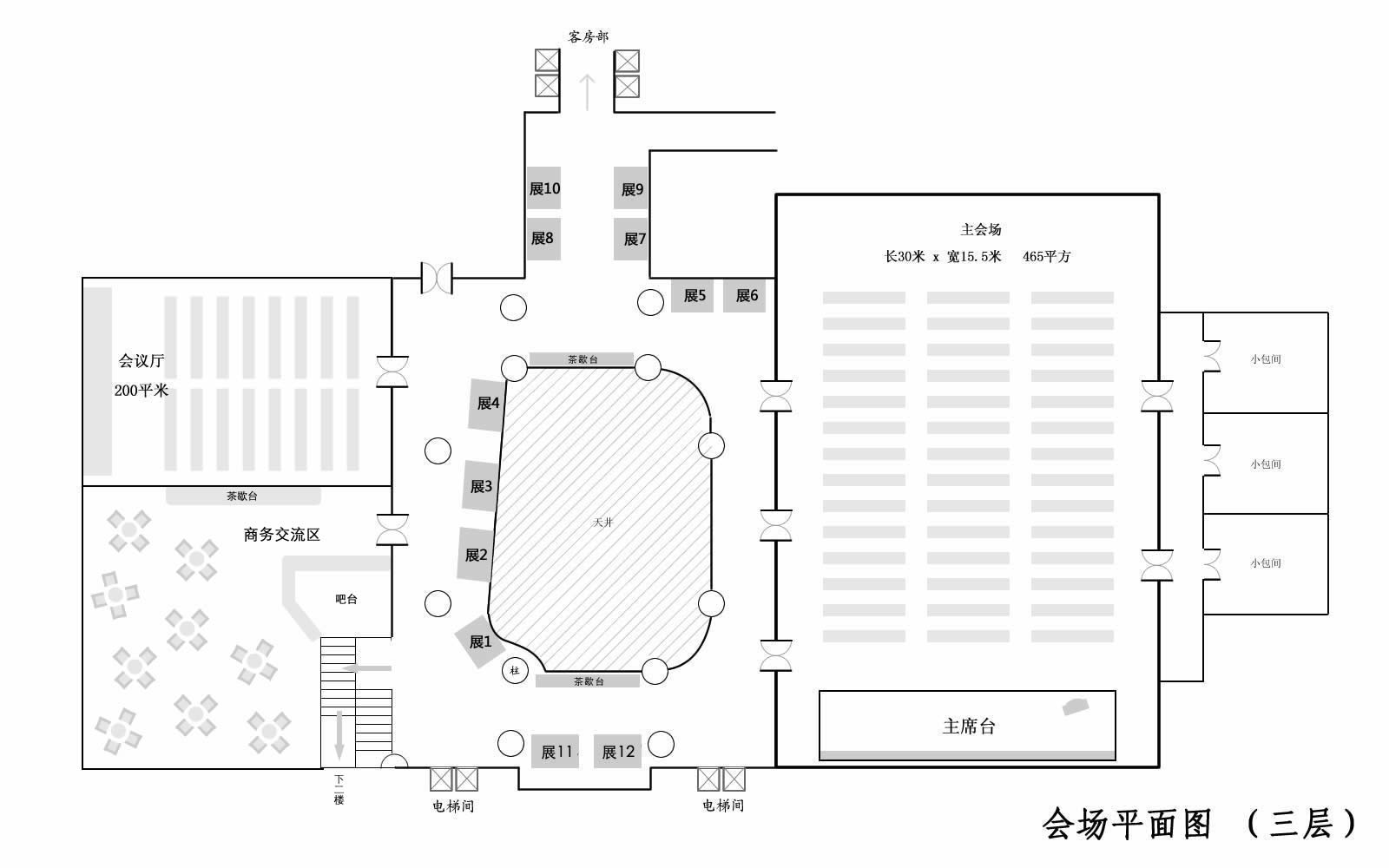 编号赞助项目说明数量价格1会刊广告封底15000元1会刊广告封二/封三24000元1会刊广告扉页15000元1会刊广告内页83000元2手提袋夹放单页广告不超过5页,产品画册不超过20页 103000元3宣传片播放⑴ 播放时段：会期早间和午间会议开始前、茶歇共6个时段 ⑵ 每个时段播放不少于1次35000元4商业演讲⑴ 标准演讲单元30分钟 ⑵ 议题有排他性，赞助级别越高排他性越高61.2万5展位⑴ 标准展位1个 ⑵ 提供展位服务 ⑶ 赞助级别越高选择权越高121.2万6晚宴冠名⑴ 晚宴背景冠名“XX之夜”⑵ 晚宴致词⑶ 会议主席答谢赞助商⑷ 每桌置放赞助商牌子⑸ 晚宴礼品冠名13万7企业专场⑴ 第二天下午2点至5点⑵ 横幅、电脑、投影、茶水、服务人员等基本服务⑶ 提供参会代表名册，以便赞助商邀请客户参加 15万